HALOGENDERIVÁTY vznikají nahrazením jednoho nebo více atomů vodíku v molekule uhlovodíku halogenem (F, Cl, Br, I). Vlastnosti: - jsou zdraví škodlivé a dráždivé některé mohou být karcinogenní (rakovinotvorné) i prudce jedovaté dobře rozpouštějí mastnotu a tuk Názvosloví halogenderivátů  halogen + uhlovodík     chlorpropan	CH3 – CH2 – CH2 – Cl  Užití: rozpouštědla, insekticidy, dezinfekční prostředky, náplně chladících zařízení, k narkózám nebo místnímu  znecitlivění, součást náplně halogenových svítidel … Přehled základních halogenderivátů 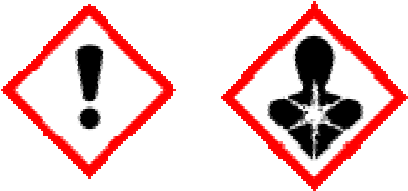 Trichlormethan (chloroform)  CHCl3 bezbarvá těkavá nehořlavá kapaliny nasládlého zápachu používal se dříve k narkóze  (pro karcinogenní účinky se od jeho použití upustilo) 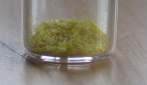 Trijodmethan (jodoform)   CHI3 žlutá krystalická látka, používá se k desinfekci ran (odřeniny) 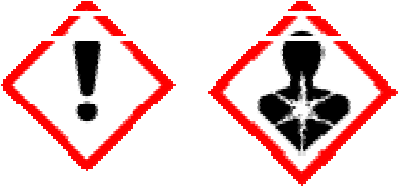 Chlorethen (vinylchlorid)   CH2 = CHCl         výchozí surovina pro výrobu plastu polyvinylchlorid (PVC). Měkčené PVC (novoplast) se používá na výrobu podlahových krytin, hraček, pláštěnek … Neměkčené PVC (novodur) se používá na instalatérské rozvody. 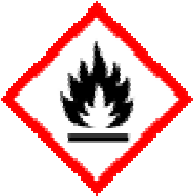 Tetrafluorethylen  CF2 = CF2 - výchozí látka pro výrobu plastu polytetrafluorethylenu  (teflon – nehořlavý, žáruvzdorný), který se používá   např. na výrobu pánviček, nádobí, skluznic u lyží, žehliček, atd. Mezi plynné halogenderiváty, které ve svých molekulách obsahují atomy fluoru a chloru, patří i freony (např. trichlorfluormethan CCl3F). Jedná se o hnací plyny sprejů, plynů v chladících zařízeních. Jsou nebezpečné pro životní prostředí, v atmosféře rozkládají ozon (vznik ozonové díry). Velké riziko pro životní prostředí představují PCB (= polychlorované bifenyly), které se v minulosti používaly jako insekticidy (přípravky na ochranu rostlin). 